Жизненный опытС древних времен через сказки передавался жизненный опыт от старших младшим. Младшие учились терпеливо относиться к человеку глупому, обделённому умом. Дети понимали, что победить теплые силы можно и не обладая физической силой. Главное – это доброе сердце и вера идти по выбранной дороге к намеченной цели.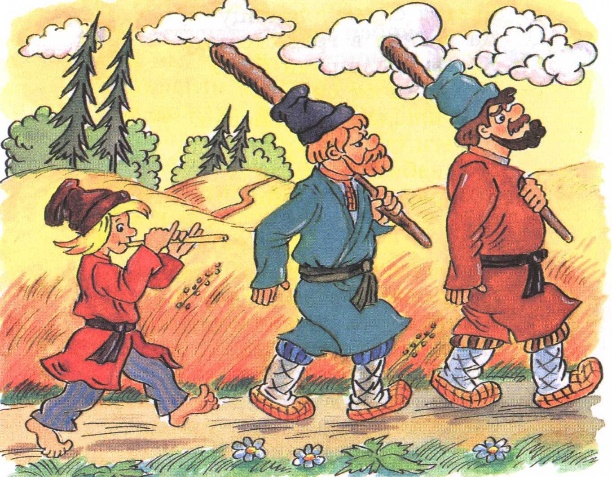 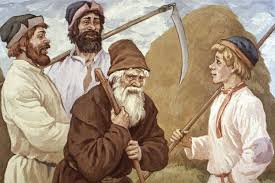 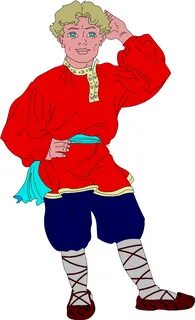 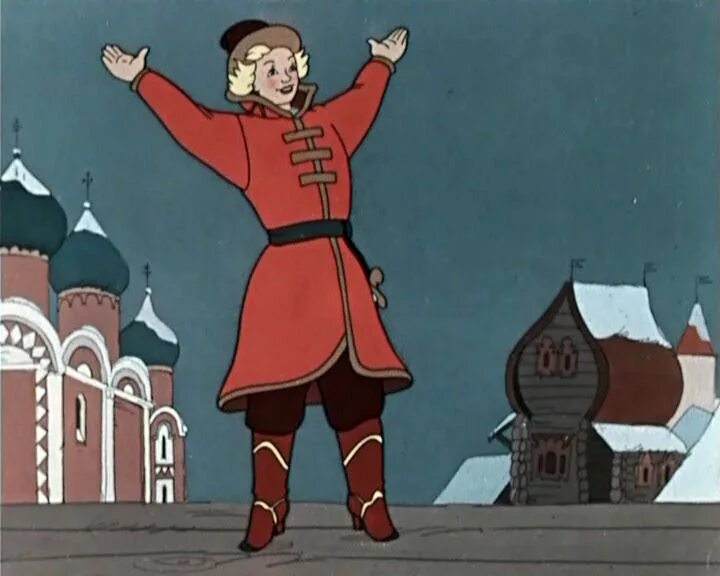 ГБОУ РО «Таганрогский педагогический лицей-интернат»«Образ дурака как особого типа героя в русском народном творчестве»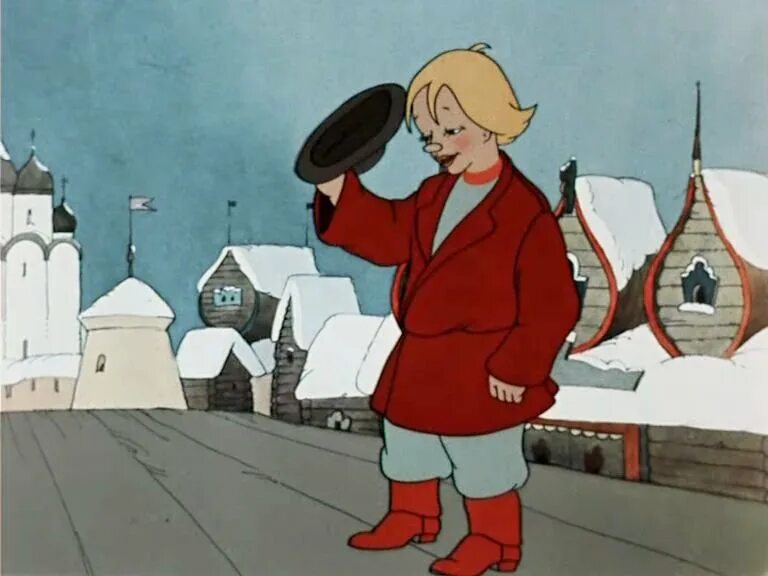              Автор работы:             Белкина Анна, 9 «В» класс.             Научный руководитель:             Насонова Наталия Валерьевна,             учитель русского языка и литературыОсобенность образа дуракаВ начале сказок дурачок, как бы замаскирован, он глуп, ленив, грязен, неприятен окружающим, сидит на печи, сажу рассматривает.В большинстве сказок Иван самый последний, третий сын, самый младший брат, чаще всего устранённый от полезных дел, лежит на печи, ловит мух, плюёт в потолок, или сморкается. Рад бывает немногому – красной рубахе, гороху да доброму слову. А округ него люди жадничают, хитрят, обманывают друг друга, хотят нажить богатство, Но успех приходит именно к Ивану-дураку.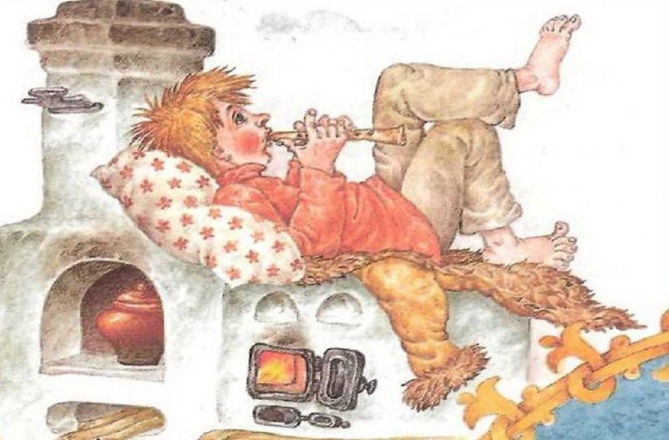 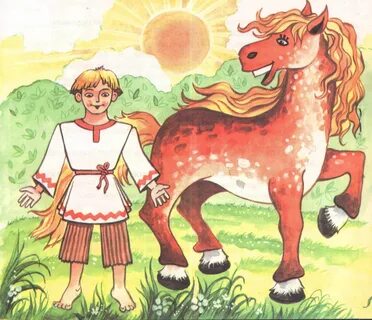 Сивка-БуркаПоступки Ивана-дурака, которые поначалу кажутся бессмысленными, неожиданно открывают нам героя с  неизвестнй стороны, Так в сказке «Сивка-Бурка», Иван – третий сын, сидел на печи да в лес по грибы ходил. По своей доброте после смерти отца по просьбе братьев вместо них согласился три ночи ходить на могилу отца. За это получил награду отца – узду от волшебного коня Сивки-Бурки. С помощью этого коня он превращается в млодца и получает в цену царевну и полцарства. «Туда, не зная куда»Часто царь или другие герои отправляют Ивана «туда, не зная куда», чтобы он принес им «то, не зная что» или добыл для них слау и богатство. Проходя через разные трудные ситуации, Иванушка выходит победителем. Недаром появились выражения и поговорки: «везёт дуракам», «Бог дураков любит», «дуракам счастье».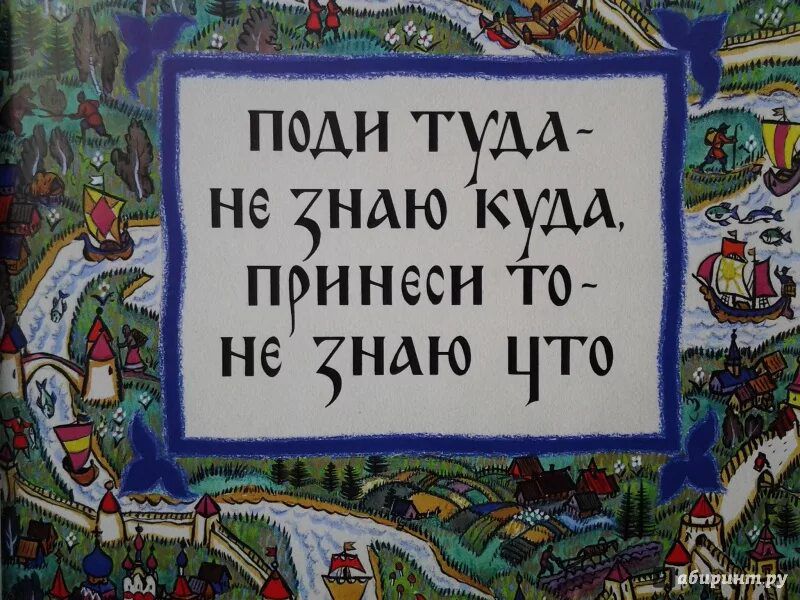 